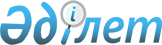 О внесении изменений в решение Кордайского районного маслихата от 26 декабря 2017 года № 26-2 "О бюджете сельских округов на 2018-2020 годы"Решение Кордайского районного маслихата Жамбылской области от 12 сентября 2018 года № 37-2. Зарегистрировано Департаментом юстиции Жамбылской области 18 сентября 2018 года № 3950
       Примечание РЦПИ.

       В тексте документа сохранена пунктуация и орфография оригинала.
      В соответствии со статьями 9-1, 109-1 Бюджетного кодекса Республики Казахстан от 4 декабря 2008 года, статьей 6 Закона Республики Казахстан от 23 января 2001 года "О местном государственном управлении и самоуправлении в Республике Казахстан" и на основании решения Кордайского районного маслихата от 4 сентября 2018 года №36-2 "О внесении изменений в решение Кордайского районного маслихата от 21 декабря 2017 года №25-3 "О районном бюджете на 2018-2020 годы" (зарегистрировано в Реестре государственной регистрации нормативных правовых актов за №3937) Кордайский районный маслихат РЕШИЛ:
      1. Внести в решение Кордайского районного маслихата от 26 декабря 2017 года №26-2 "О бюджете сельских округов на 2018-2020 годы" (зарегистрировано в Реестре государственной регистрации нормативных правовых актов за №3661, опубликовано 10 января 2018 года в районной газете "Қордай шамшырағы" -"Кордайский маяк") следующие изменения:
      в пункте 1:
      в подпункте 1):
      цифры "1 647 108" заменить цифрами "1 673 805";
      цифры "351 971" заменить цифрами "381 432";
      цифры "1 197 360" заменить цифрами "1 194 596";
      в подпункте 2):
      цифры "1 647 108" заменить цифрами "1 673 805".
      Приложения 1-16 к указанному решению изложить в новой редакции согласно приложениям 1-16 к настоящему решению.
      2. Контроль за исполнением данного решения и публикацию его в интернет – ресурсе возложить на постоянную комиссию районного маслихата по вопросам экономики, финансов, бюджета, развития местного самоуправления, индустриально-инновационного развития, развития региона, транспорта и связи, малого и среднего бизнеса. 
      3. Настоящее решение вступает в силу со дня государственной регистрации в органах юстиции и вводится в действие с 1 января 2018 года. О бюджете Аухаттинского сельского округа на 2018 год О бюджете Беткайнарского сельского округа на 2018 год О бюджете Жамбылского сельского округа на 2018 год О бюджете Какпатасского сельского округа на 2018 год О бюджете Каракемерского сельского округа на 2018 год О бюджете Карасайского сельского округа на 2018 год О бюджете Карасуского сельского округа на 2018 год О бюджете Касыкского сельского округа на 2018 год О бюджете Кененского сельского округа на 2018 год О бюджете Кордайского сельского округа на 2018 год О бюджете Масанчинского сельского округа на 2018 год О бюджете Ногайбайского сельского округа на 2018 год О бюджете Отарского сельского округа на 2018 год О бюджете Сарыбулакского сельского округа на 2018 год О бюджете Сортобинского сельского округа на 2018 год О бюджете Степновского сельского округа на 2018 год
					© 2012. РГП на ПХВ «Институт законодательства и правовой информации Республики Казахстан» Министерства юстиции Республики Казахстан
				
      Председатель сессии 

Секретарь

      районного маслихата 

районного маслихата

      Г. Айткулова 

Р. Нұрсипатов
Приложение 1
 к решению Кордайского
районного маслихата 
 от 12 сентября 2018 года №37-2Приложение 1
 к решению Кордайского
районного маслихата 
 от 26 декабря 2017 года №26-2
Категория
Категория
Категория
Категория
Сумма (тысяч тенге)
Класс
Класс
Класс
Сумма (тысяч тенге)
Подкласс
Подкласс
Наименование
1
2
3
4
5
1. Доходы
44735
1
Налоговые поступления
17411
01
Подоходный налог
916
2
Индивидуальный подоходный налог
916
04
Налоги на собственность
16495
1
Налоги на имущество
249
3
Земельный налог
759
4
Налог на транспортные средства
15487
2
Неналоговые поступления
26
06
Прочие неналоговые поступления
26
1
Поступления остатков средств с контрольного счета наличности местного самоуправления
26
4
ПОСТУПЛЕНИЯ ТРАНСФЕРТОВ
27298
02
Трансферты из вышестоящих органов государственного управления
27298
3
Трансферты из районных (городов областного значения) бюджетов
27298
Функциональная группа
Функциональная группа
Функциональная группа
Функциональная группа
Функциональная группа
Сумма, тысяч тенге
Администратор бюджетных программ
Администратор бюджетных программ
Администратор бюджетных программ
Администратор бюджетных программ
Сумма, тысяч тенге
Программа
Программа
Наименование
1
2
3
2. Затраты
44735
01
01
Государственные услуги общего характера
22448
124
Аппарат акима города районного значения, села, поселка, сельского округа
22448
001
Услуги по обеспечению деятельности акима города районного значения, села, поселка, сельского округа
22067
022
Капитальные расходы государственного органа
381
04
04
Образование
2638
124
Аппарат акима города районного значения, села, поселка, сельского округа
2638
005
Организация бесплатного подвоза учащихся до ближайшей школы и обратно в сельской местности
2638
07
07
Жилищно-коммунальное хозяйство
8951
124
Аппарат акима города районного значения, села, поселка, сельского округа
8951
008
Освещение улиц в населенных пунктах
2773
009
Обеспечение санитарии населенных пунктов
80
011
Благоустройство и озеленение населенных пунктов
6098
12
12
Транспорт и коммуникации
2698
124
Аппарат акима города районного значения, села, поселка, сельского округа
2698
013
Обеспечение функционирования автомобильных дорог в городах районного значения, селах, поселках, сельских округах
2698
13
13
Прочие
8000
124
Аппарат акима города районного значения, села, поселка, сельского округа
8000
040
Реализация мероприятий для решения вопросов обустройства населенных пунктов в реализацию мер по содействию экономическому развитию регионов в рамках Программы развития регионов до 2020 года
8000
III. Чистое бюджетное кредитование
0
Бюджетные кредиты
0
Функциональная группа
Функциональная группа
Функциональная группа
Функциональная группа
Функциональная группа
Администратор бюджетных программ
Администратор бюджетных программ
Администратор бюджетных программ
Программа
Программа
Погашение бюджетных кредитов
0
Категория
Категория
Категория
Категория
Категория
Класс
Класс
Класс
Подкласс
Подкласс
5
5
Погашение бюджетных кредитов
0
01
Погашение бюджетных кредитов
0
1
Погашение бюджетных кредитов, выданных из государственного бюджета
0
Функциональная группа
Функциональная группа
Функциональная группа
Функциональная группа
Функциональная группа
Администратор бюджетных программ
Администратор бюджетных программ
Администратор бюджетных программ
Программа
Программа
IV. Сальдо по операциям с финансовыми активами
0
Приобритение финансовых активов
0
Категория
Категория
Категория
Категория
Категория
Класс
Класс
Класс
Подкласс
Подкласс
6
6
Поступления от продажи финансовых активов государства
0
01
Поступления от продажи финансовых активов государства
0
1
Поступления от продажи финансовых активов внутри страны
0
Функциональная группа
Функциональная группа
Функциональная группа
Функциональная группа
Функциональная группа
Администратор бюджетных программ
Администратор бюджетных программ
Администратор бюджетных программ
Программа
Программа
V. Дефицит (профицит) бюджета
0
VI. Финансирование дефицита (использование профицита) бюджета
0
Категория
Категория
Категория
Категория
Категория
Класс
Класс
Класс
Подкласс
Подкласс
7
7
Поступление займов
0
01
Внутренние государственные займы
0
2
Договоры займа
0
16
16
Погашение займов
0
452
Отдел финансов района (города областного значения)
0
008
Погашение долга местного исполнительного органа перед вышестоящим бюджетом
0
8
8
Используемые остатки бюджетных средств
0Приложение 2
 к решению Кордайского
районного маслихата 
 от 12 сентября 2018 года №37-2Приложение 2
 к решению Кордайского
районного маслихата 
 от 26 декабря 2017 года №26-2
Категория
Категория
Категория
Категория
Сумма (тысяч тенге)
Класс
Класс
Класс
Сумма (тысяч тенге)
Подкласс
Подкласс
Сумма (тысяч тенге)
Наименование
1
2
3
4
5
1. Доходы
34779
1
Налоговые поступления
10394
01
Подоходный налог
1469
2
Индивидуальный подоходный налог
1469
04
Налоги на собственность
8925
1
Налоги на имущество
391
3
Земельный налог
771
4
Налог на транспортные средства
7763
2
Неналоговые поступления
2645
06
Прочие неналоговые поступления
2645
1
Поступления остатков средств с контрольного счета наличности местного самоуправления
2645
4
ПОСТУПЛЕНИЯ ТРАНСФЕРТОВ
21740
02
Трансферты из вышестоящих органов государственного управления
21740
3
Трансферты из районных (городов областного значения) бюджетов
21740
Функциональная группа
Функциональная группа
Функциональная группа
Функциональная группа
Сумма, тысяч тенге
Администратор бюджетных программ
Администратор бюджетных программ
Администратор бюджетных программ
Сумма, тысяч тенге
Программа
Программа
Наименование
1
2
3
2. Затраты
34779
01
Государственные услуги общего характера
17099
124
Аппарат акима города районного значения, села, поселка, сельского округа
17099
001
Услуги по обеспечению деятельности акима города районного значения, села, поселка, сельского округа
16974
022
Капитальные расходы государственного органа
125
07
Жилищно-коммунальное хозяйство
5840
124
Аппарат акима города районного значения, села, поселка, сельского округа
5840
008
Освещение улиц в населенных пунктах
4050
009
Обеспечение санитарии населенных пунктов
87
011
Благоустройство и озеленение населенных пунктов
1703
12
Транспорт и коммуникации
6840
124
Аппарат акима города районного значения, села, поселка, сельского округа
6840
013
Обеспечение функционирования автомобильных дорог в городах районного значения, селах, поселках, сельских округах
4340
045
Капитальный и средний ремонт автомобильных дорог в городах районного значения, селах, поселках, сельских округах
2500
13
Прочие
5000
124
Аппарат акима города районного значения, села, поселка, сельского округа
5000
040
Реализация мероприятий для решения вопросов обустройства населенных пунктов в реализацию мер по содействию экономическому развитию регионов в рамках Программы развития регионов до 2020 года
5000
III. Чистое бюджетное кредитование
0
Бюджетные кредиты
0
Функциональная группа
Функциональная группа
Функциональная группа
Функциональная группа
Администратор бюджетных программ
Администратор бюджетных программ
Администратор бюджетных программ
Программа
Программа
Погашение бюджетных кредитов
0
Категория
Категория
Категория
Категория
Класс
Класс
Класс
Подкласс
Подкласс
5
Погашение бюджетных кредитов
0
01
Погашение бюджетных кредитов
0
1
Погашение бюджетных кредитов, выданных из государственного бюджета
0
Функциональная группа
Функциональная группа
Функциональная группа
Функциональная группа
Администратор бюджетных программ
Администратор бюджетных программ
Администратор бюджетных программ
Программа
Программа
IV. Сальдо по операциям с финансовыми активами
0
Приобритение финансовых активов
0
Категория
Категория
Категория
Категория
Класс
Класс
Класс
Подкласс
Подкласс
6
Поступления от продажи финансовых активов государства
0
01
Поступления от продажи финансовых активов государства
0
1
Поступления от продажи финансовых активов внутри страны
0
Функциональная группа
Функциональная группа
Функциональная группа
Функциональная группа
Администратор бюджетных программ
Администратор бюджетных программ
Администратор бюджетных программ
Программа
Программа
V. Дефицит (профицит) бюджета
0
VI. Финансирование дефицита (использование профицита) бюджета
0
Категория
Категория
Категория
Категория
Класс
Класс
Класс
Подкласс
Подкласс
7
Поступление займов
0
01
Внутренние государственные займы
0
2
Договоры займа
0
16
Погашение займов
0
452
Отдел финансов района (города областного значения)
0
008
Погашение долга местного исполнительного органа перед вышестоящим бюджетом
0
8
Используемые остатки бюджетных средств
0Приложение 3
к решению Кордайского
районного маслихата 
 от 12 сентября 2018 года №37-2Приложение 3
 к решению Кордайского
районного маслихата 
 от 26 декабря 2017 года №26-2
Категория
Категория
Категория
Категория
Сумма (тысяч тенге)
Класс
Класс
Класс
Сумма (тысяч тенге)
Подкласс
Подкласс
Сумма (тысяч тенге)
Наименование
1
2
3
4
5
1. Доходы
31866
1
Налоговые поступления
5438
01
Подоходный налог
1064
2
Индивидуальный подоходный налог
1064
04
Налоги на собственность
4374
1
Налоги на имущество
114
3
Земельный налог
489
4
Налог на транспортные средства
3771
2
Неналоговые поступления
286
06
Прочие неналоговые поступления
286
1
Поступления остатков средств с контрольного счета наличности местного самоуправления
286
4
ПОСТУПЛЕНИЯ ТРАНСФЕРТОВ
26142
02
Трансферты из вышестоящих органов государственного управления
26142
3
Трансферты из районных (городов областного значения) бюджетов
26142
Функциональная группа
Функциональная группа
Функциональная группа
Функциональная группа
Функциональная группа
Сумма, тысяч тенге
Администратор бюджетных программ
Администратор бюджетных программ
Администратор бюджетных программ
Администратор бюджетных программ
Сумма, тысяч тенге
Программа
Программа
Программа
Наименование
1
2
2
3
2. Затраты
2. Затраты
31866
01
Государственные услуги общего характера
Государственные услуги общего характера
20708
124
Аппарат акима города районного значения, села, поселка, сельского округа
Аппарат акима города районного значения, села, поселка, сельского округа
20708
001
Услуги по обеспечению деятельности акима города районного значения, села, поселка, сельского округа
Услуги по обеспечению деятельности акима города районного значения, села, поселка, сельского округа
20630
022
Капитальные расходы государственного органа
Капитальные расходы государственного органа
78
07
Жилищно-коммунальное хозяйство
Жилищно-коммунальное хозяйство
5853
124
Аппарат акима города районного значения, села, поселка, сельского округа
Аппарат акима города районного значения, села, поселка, сельского округа
5853
008
Освещение улиц в населенных пунктах
Освещение улиц в населенных пунктах
1710
009
Обеспечение санитарии населенных пунктов
Обеспечение санитарии населенных пунктов
101
011
Благоустройство и озеленение населенных пунктов
Благоустройство и озеленение населенных пунктов
4042
12
Транспорт и коммуникации
Транспорт и коммуникации
205
124
Аппарат акима города районного значения, села, поселка, сельского округа
Аппарат акима города районного значения, села, поселка, сельского округа
205
013
Обеспечение функционирования автомобильных дорог в городах районного значения, селах, поселках, сельских округах
Обеспечение функционирования автомобильных дорог в городах районного значения, селах, поселках, сельских округах
205
13
Прочие
Прочие
5100
124
Аппарат акима города районного значения, села, поселка, сельского округа
Аппарат акима города районного значения, села, поселка, сельского округа
5100
040
Реализация мероприятий для решения вопросов обустройства населенных пунктов в реализацию мер по содействию экономическому развитию регионов в рамках Программы развития регионов до 2020 года
Реализация мероприятий для решения вопросов обустройства населенных пунктов в реализацию мер по содействию экономическому развитию регионов в рамках Программы развития регионов до 2020 года
5100
III. Чистое бюджетное кредитование
III. Чистое бюджетное кредитование
0
Бюджетные кредиты
Бюджетные кредиты
0
Функциональная группа
Функциональная группа
Функциональная группа
Функциональная группа
Функциональная группа
Администратор бюджетных программ
Администратор бюджетных программ
Администратор бюджетных программ
Администратор бюджетных программ
Программа
Программа
Программа
Погашение бюджетных кредитов
0
Категория
Категория
Категория
Категория
Категория
Класс
Класс
Класс
Класс
Подкласс
Подкласс
5
Погашение бюджетных кредитов
0
01
01
Погашение бюджетных кредитов
0
1
Погашение бюджетных кредитов, выданных из государственного бюджета
0
Функциональная группа
Функциональная группа
Функциональная группа
Функциональная группа
Функциональная группа
Администратор бюджетных программ
Администратор бюджетных программ
Администратор бюджетных программ
Администратор бюджетных программ
Программа
Программа
IV. Сальдо по операциям с финансовыми активами
0
Приобритение финансовых активов
0
Категория
Категория
Категория
Категория
Категория
Класс
Класс
Класс
Класс
Подкласс
Подкласс
6
Поступления от продажи финансовых активов государства
0
01
01
Поступления от продажи финансовых активов государства
0
1
Поступления от продажи финансовых активов внутри страны
0
Функциональная группа
Функциональная группа
Функциональная группа
Функциональная группа
Функциональная группа
Администратор бюджетных программ
Администратор бюджетных программ
Администратор бюджетных программ
Администратор бюджетных программ
Программа
Программа
V. Дефицит (профицит) бюджета
0
VI. Финансирование дефицита (использование профицита) бюджета
0
Категория
Категория
Категория
Категория
Категория
Класс
Класс
Класс
Класс
Подкласс
Подкласс
7
Поступление займов
0
01
01
Внутренние государственные займы
0
2
Договоры займа
0
16
Погашение займов
0
452
452
Отдел финансов района (города областного значения)
0
008
Погашение долга местного исполнительного органа перед вышестоящим бюджетом
0
8
Используемые остатки бюджетных средств
0Приложение 4
к решению Кордайского
районного маслихата 
 от 12 сентября 2018 года №37-2Приложение 4
 к решению Кордайского
районного маслихата 
 от 26 декабря 2017 года №26-2
Категория
Категория
Категория
Категория
Сумма (тысяч тенге)
Класс
Класс
Класс
Сумма (тысяч тенге)
Подкласс
Подкласс
Сумма (тысяч тенге)
Наименование
1
2
3
4
5
1. Доходы
42003
1
Налоговые поступления
4670
01
Подоходный налог
1053
2
Индивидуальный подоходный налог
1053
04
Налоги на собственность
3617
1
Налоги на имущество
135
3
Земельный налог
312
4
Налог на транспортные средства
3170
2
Неналоговые поступления
99
06
Прочие неналоговые поступления
99
1
Поступления остатков средств с контрольного счета наличности местного самоуправления
99
4
ПОСТУПЛЕНИЯ ТРАНСФЕРТОВ
37234
02
Трансферты из вышестоящих органов государственного управления
37234
3
Трансферты из районных (городов областного значения) бюджетов
37234
Функциональная группа
Функциональная группа
Функциональная группа
Функциональная группа
Функциональная группа
Сумма, тысяч тенге
Администратор бюджетных программ
Администратор бюджетных программ
Администратор бюджетных программ
Администратор бюджетных программ
Сумма, тысяч тенге
Программа
Программа
Наименование
1
2
3
2. Затраты
42003
01
Государственные услуги общего характера
18278
124
124
Аппарат акима города районного значения, села, поселка, сельского округа
18278
001
Услуги по обеспечению деятельности акима города районного значения, села, поселка, сельского округа
17898
022
Капитальные расходы государственного органа
380
04
Образование
17681
124
124
Аппарат акима города районного значения, села, поселка, сельского округа
17681
004
Дошкольное воспитание и обучение и организация медицинского обслуживания в организациях дошкольного воспитания и обучения
16746
005
Организация бесплатного подвоза учащихся до ближайшей школы и обратно в сельской местности
935
07
Жилищно-коммунальное хозяйство
2670
124
124
Аппарат акима города районного значения, села, поселка, сельского округа
2670
008
Освещение улиц в населенных пунктах
1577
009
Обеспечение санитарии населенных пунктов
87
011
Благоустройство и озеленение населенных пунктов
1006
12
Транспорт и коммуникации
238
124
124
Аппарат акима города районного значения, села, поселка, сельского округа
238
013
Обеспечение функционирования автомобильных дорог в городах районного значения, селах, поселках, сельских округах
238
13
Прочие
3136
124
124
Аппарат акима города районного значения, села, поселка, сельского округа
3136
040
Реализация мероприятий для решения вопросов обустройства населенных пунктов в реализацию мер по содействию экономическому развитию регионов в рамках Программы развития регионов до 2020 года
3136
III. Чистое бюджетное кредитование
0
Бюджетные кредиты
0
Функциональная группа
Функциональная группа
Функциональная группа
Функциональная группа
Функциональная группа
Администратор бюджетных программ
Администратор бюджетных программ
Администратор бюджетных программ
Администратор бюджетных программ
Программа
Программа
Погашение бюджетных кредитов
0
Категория
Категория
Категория
Категория
Категория
Класс
Класс
Класс
Класс
Подкласс
Подкласс
Подкласс
5
Погашение бюджетных кредитов
0
01
Погашение бюджетных кредитов
0
1
1
Погашение бюджетных кредитов, выданных из государственного бюджета
0
Функциональная группа
Функциональная группа
Функциональная группа
Функциональная группа
Функциональная группа
Администратор бюджетных программ
Администратор бюджетных программ
Администратор бюджетных программ
Администратор бюджетных программ
Программа
Программа
Программа
IV. Сальдо по операциям с финансовыми активами
0
Приобритение финансовых активов
0
Категория
Категория
Категория
Категория
Категория
Класс
Класс
Класс
Класс
Подкласс
Подкласс
Подкласс
6
Поступления от продажи финансовых активов государства
0
01
Поступления от продажи финансовых активов государства
0
1
1
Поступления от продажи финансовых активов внутри страны
0
Функциональная группа
Функциональная группа
Функциональная группа
Функциональная группа
Функциональная группа
Администратор бюджетных программ
Администратор бюджетных программ
Администратор бюджетных программ
Администратор бюджетных программ
Программа
Программа
Программа
V. Дефицит (профицит) бюджета
0
VI. Финансирование дефицита (использование профицита) бюджета
0
Категория
Категория
Категория
Категория
Категория
Класс
Класс
Класс
Класс
Подкласс
Подкласс
Подкласс
7
Поступление займов
0
01
Внутренние государственные займы
0
2
2
Договоры займа
0
16
Погашение займов
0
452
Отдел финансов района (города областного значения)
0
008
008
Погашение долга местного исполнительного органа перед вышестоящим бюджетом
0
8
Используемые остатки бюджетных средств
0Приложение 5
к решению Кордайского
районного маслихата 
 от 12 сентября 2018 года №37-2Приложение 5
 к решению Кордайского
районного маслихата 
 от 26 декабря 2017 года №26-2
Категория
Категория
Категория
Категория
Сумма (тысяч тенге)
Класс
Класс
Класс
Сумма (тысяч тенге)
Подкласс
Подкласс
Сумма (тысяч тенге)
Наименование
1
2
3
4
5
1. Доходы
57370
1
Налоговые поступления
8444
01
Подоходный налог
707
2
Индивидуальный подоходный налог
707
04
Налоги на собственность
7737
1
Налоги на имущество
184
3
Земельный налог
347
4
Налог на транспортные средства
7206
2
Неналоговые поступления
1063
01
Доходы от государственной собственности
29
5
Доходы от аренды имущества, находящегося в государственной собственности
29
06
Прочие неналоговые поступления
1034
1
Поступления остатков средств с контрольного счета наличности местного самоуправления
1034
4
ПОСТУПЛЕНИЯ ТРАНСФЕРТОВ
47863
02
Трансферты из вышестоящих органов государственного управления
47863
3
Трансферты из районных (городов областного значения) бюджетов
47863
Функциональная группа
Функциональная группа
Функциональная группа
Функциональная группа
Сумма, тысяч тенге
Администратор бюджетных программ
Администратор бюджетных программ
Администратор бюджетных программ
Сумма, тысяч тенге
Программа
Программа
Наименование
1
2
3
2. Затраты
57370
01
Государственные услуги общего характера
17863
124
Аппарат акима города районного значения, села, поселка, сельского округа
17863
001
Услуги по обеспечению деятельности акима города районного значения, села, поселка, сельского округа
17543
022
Капитальные расходы государственного органа
320
04
Образование
22218
124
Аппарат акима города районного значения, села, поселка, сельского округа
22218
004
Дошкольное воспитание и обучение и организация медицинского обслуживания в организациях дошкольного воспитания и обучения
22218
07
Жилищно-коммунальное хозяйство
5569
124
Аппарат акима города районного значения, села, поселка, сельского округа
5569
008
Освещение улиц в населенных пунктах
3496
009
Обеспечение санитарии населенных пунктов
90
011
Благоустройство и озеленение населенных пунктов
1983
12
Транспорт и коммуникации
7720
124
Аппарат акима города районного значения, села, поселка, сельского округа
7720
013
Обеспечение функционирования автомобильных дорог в городах районного значения, селах, поселках, сельских округах
218
045
Капитальный и средний ремонт автомобильных дорог в городах районного значения, селах, поселках, сельских округах
7502
13
Прочие
4000
124
Аппарат акима города районного значения, села, поселка, сельского округа
4000
040
Реализация мероприятий для решения вопросов обустройства населенных пунктов в реализацию мер по содействию экономическому развитию регионов в рамках Программы развития регионов до 2020 года
4000
III. Чистое бюджетное кредитование
0
Бюджетные кредиты
0
Функциональная группа
Функциональная группа
Функциональная группа
Функциональная группа
Администратор бюджетных программ
Администратор бюджетных программ
Администратор бюджетных программ
Программа
Программа
Погашение бюджетных кредитов
0
Категория
Категория
Категория
Класс
Класс
Подкласс
Подкласс
5
Погашение бюджетных кредитов
0
01
Погашение бюджетных кредитов
0
1
Погашение бюджетных кредитов, выданных из государственного бюджета
0
Функциональная группа
Функциональная группа
Функциональная группа
Функциональная группа
Администратор бюджетных программ
Администратор бюджетных программ
Администратор бюджетных программ
Программа
Программа
IV. Сальдо по операциям с финансовыми активами
0
Приобритение финансовых активов
0
Категория
Категория
Категория
Категория
Класс
Класс
Класс
Подкласс
Подкласс
6
Поступления от продажи финансовых активов государства
0
01
Поступления от продажи финансовых активов государства
0
1
Поступления от продажи финансовых активов внутри страны
0
Функциональная группа
Функциональная группа
Функциональная группа
Функциональная группа
Администратор бюджетных программ
Администратор бюджетных программ
Администратор бюджетных программ
Программа
Программа
V. Дефицит (профицит) бюджета
0
VI. Финансирование дефицита (использование профицита) бюджета
0
Категория
Категория
Категория
Категория
Класс
Класс
Класс
Подкласс
Подкласс
7
Поступление займов
0
01
Внутренние государственные займы
0
2
Договоры займа
0
16
Погашение займов
0
452
Отдел финансов района (города областного значения)
0
008
Погашение долга местного исполнительного органа перед вышестоящим бюджетом
0
8
Используемые остатки бюджетных средств
0Приложение 6
 к решению Кордайского
районного маслихата 
 от 12 сентября 2018 года №37-2Приложение 6
 к решению Кордайского
районного маслихата 
 от 26 декабря 2017 года №26-2
Категория
Категория
Категория
Категория
Сумма (тысяч тенге)
Класс
Класс
Класс
Сумма (тысяч тенге)
Подкласс
Подкласс
Сумма (тысяч тенге)
Наименование
1
2
3
4
5
1. Доходы
44593
1
Налоговые поступления
4360
01
Подоходный налог
588
2
Индивидуальный подоходный налог
588
04
Налоги на собственность
3772
1
Налоги на имущество
161
3
Земельный налог
385
4
Налог на транспортные средства
3226
2
Неналоговые поступления
68
06
Прочие неналоговые поступления
68
1
Поступления остатков средств с контрольного счета наличности местного самоуправления
68
4
ПОСТУПЛЕНИЯ ТРАНСФЕРТОВ
40165
02
Трансферты из вышестоящих органов государственного управления
40165
3
Трансферты из районных (городов областного значения) бюджетов
40165
Функциональная группа
Функциональная группа
Функциональная группа
Функциональная группа
Сумма, тысяч тенге
Администратор бюджетных программ
Администратор бюджетных программ
Администратор бюджетных программ
Сумма, тысяч тенге
Программа
Программа
Наименование
1
2
3
2. Затраты
44593
01
Государственные услуги общего характера
19634
124
Аппарат акима города районного значения, села, поселка, сельского округа
19634
001
Услуги по обеспечению деятельности акима города районного значения, села, поселка, сельского округа
19600
022
Капитальные расходы государственного органа
34
04
Образование
16065
124
Аппарат акима города районного значения, села, поселка, сельского округа
16065
004
Дошкольное воспитание и обучение и организация медицинского обслуживания в организациях дошкольного воспитания и обучения
16065
07
Жилищно-коммунальное хозяйство
3923
124
Аппарат акима города районного значения, села, поселка, сельского округа
3923
008
Освещение улиц в населенных пунктах
2036
009
Обеспечение санитарии населенных пунктов
87
011
Благоустройство и озеленение населенных пунктов
1800
12
Транспорт и коммуникации
471
124
Аппарат акима города районного значения, села, поселка, сельского округа
471
013
Обеспечение функционирования автомобильных дорог в городах районного значения, селах, поселках, сельских округах
471
13
Прочие
4500
124
Аппарат акима города районного значения, села, поселка, сельского округа
4500
040
Реализация мероприятий для решения вопросов обустройства населенных пунктов в реализацию мер по содействию экономическому развитию регионов в рамках Программы развития регионов до 2020 года
4500
III. Чистое бюджетное кредитование
0
Бюджетные кредиты
0
Функциональная группа
Функциональная группа
Функциональная группа
Функциональная группа
Администратор бюджетных программ
Администратор бюджетных программ
Администратор бюджетных программ
Программа
Программа
Погашение бюджетных кредитов
0
Категория
Категория
Категория
Категория
Класс
Класс
Класс
Подкласс
Подкласс
5
Погашение бюджетных кредитов
0
01
Погашение бюджетных кредитов
0
1
Погашение бюджетных кредитов, выданных из государственного бюджета
0
Функциональная группа
Функциональная группа
Функциональная группа
Функциональная группа
Администратор бюджетных программ
Администратор бюджетных программ
Администратор бюджетных программ
Программа
Программа
IV. Сальдо по операциям с финансовыми активами
0
Приобритение финансовых активов
0
Категория
Категория
Категория
Категория
Класс
Класс
Класс
Подкласс
Подкласс
6
Поступления от продажи финансовых активов государства
0
01
Поступления от продажи финансовых активов государства
0
1
Поступления от продажи финансовых активов внутри страны
0
Функциональная группа
Функциональная группа
Функциональная группа
Функциональная группа
Администратор бюджетных программ
Администратор бюджетных программ
Администратор бюджетных программ
Программа
Программа
V. Дефицит (профицит) бюджета
0
VI. Финансирование дефицита (использование профицита) бюджета
0
Категория
Категория
Категория
Категория
Класс
Класс
Класс
Подкласс
Подкласс
7
Поступление займов
0
01
Внутренние государственные займы
0
2
Договоры займа
0
16
Погашение займов
0
452
Отдел финансов района (города областного значения)
0
008
Погашение долга местного исполнительного органа перед вышестоящим бюджетом
0
8
Используемые остатки бюджетных средств
0Приложение 7
к решению Кордайского
районного маслихата 
 от 12 сентября 2018 года №37-2Приложение 7
 к решению Кордайского
районного маслихата 
 от 26 декабря 2017 года №26-2
Категория
Категория
Категория
Категория
Сумма (тысяч тенге)
Класс
Класс
Класс
Сумма (тысяч тенге)
Подкласс
Подкласс
Наименование
1
2
3
4
5
1. Доходы
51664
1
Налоговые поступления
9521
01
Подоходный налог
1331
2
Индивидуальный подоходный налог
1331
04
Налоги на собственность
8190
1
Налоги на имущество
346
3
Земельный налог
908
4
Налог на транспортные средства
6936
2
Неналоговые поступления
26
06
Прочие неналоговые поступления
26
1
Поступления остатков средств с контрольного счета наличности местного самоуправления
26
4
ПОСТУПЛЕНИЯ ТРАНСФЕРТОВ
42117
02
Трансферты из вышестоящих органов государственного управления
42117
3
Трансферты из районных (городов областного значения) бюджетов
42117
Функциональная группа
Функциональная группа
Функциональная группа
Функциональная группа
Сумма, тысяч тенге
Администратор бюджетных программ
Администратор бюджетных программ
Администратор бюджетных программ
Сумма, тысяч тенге
Программа
Программа
Наименование
1
2
3
2. Затраты
51664
01
Государственные услуги общего характера
21601
124
Аппарат акима города районного значения, села, поселка, сельского округа
21601
001
Услуги по обеспечению деятельности акима города районного значения, села, поселка, сельского округа
21211
022
Капитальные расходы государственного органа
390
04
Образование
18840
124
Аппарат акима города районного значения, села, поселка, сельского округа
18840
004
Дошкольное воспитание и обучение и организация медицинского обслуживания в организациях дошкольного воспитания и обучения
18840
07
Жилищно-коммунальное хозяйство
7931
124
Аппарат акима города районного значения, села, поселка, сельского округа
7931
008
Освещение улиц в населенных пунктах
3975
009
Обеспечение санитарии населенных пунктов
100
011
Благоустройство и озеленение населенных пунктов
3856
12
Транспорт и коммуникации
290
124
Аппарат акима города районного значения, села, поселка, сельского округа
290
013
Обеспечение функционирования автомобильных дорог в городах районного значения, селах, поселках, сельских округах
290
13
Прочие
3002
124
Аппарат акима города районного значения, села, поселка, сельского округа
3002
040
Реализация мероприятий для решения вопросов обустройства населенных пунктов в реализацию мер по содействию экономическому развитию регионов в рамках Программы развития регионов до 2020 года
3002
III. Чистое бюджетное кредитование
0
Бюджетные кредиты
0
Функциональная группа
Функциональная группа
Функциональная группа
Функциональная группа
Администратор бюджетных программ
Администратор бюджетных программ
Администратор бюджетных программ
Программа
Программа
Погашение бюджетных кредитов
0
Категория
Категория
Категория
Категория
Класс
Класс
Класс
Подкласс
Подкласс
5
Погашение бюджетных кредитов
0
01
Погашение бюджетных кредитов
0
1
Погашение бюджетных кредитов, выданных из государственного бюджета
0
Функциональная группа
Функциональная группа
Функциональная группа
Функциональная группа
Администратор бюджетных программ
Администратор бюджетных программ
Администратор бюджетных программ
Программа
Программа
IV. Сальдо по операциям с финансовыми активами
0
Приобритение финансовых активов
0
Категория
Категория
Категория
Категория
Класс
Класс
Класс
Подкласс
Подкласс
6
Поступления от продажи финансовых активов государства
0
01
Поступления от продажи финансовых активов государства
0
1
Поступления от продажи финансовых активов внутри страны
0
Функциональная группа
Функциональная группа
Функциональная группа
Функциональная группа
Администратор бюджетных программ
Администратор бюджетных программ
Администратор бюджетных программ
Программа
Программа
V. Дефицит (профицит) бюджета
0
VI. Финансирование дефицита (использование профицита) бюджета
0
Категория
Категория
Категория
Категория
Класс
Класс
Класс
Подкласс
Подкласс
7
Поступление займов
0
01
Внутренние государственные займы
0
2
Договоры займа
0
16
Погашение займов
0
452
Отдел финансов района (города областного значения)
0
008
Погашение долга местного исполнительного органа перед вышестоящим бюджетом
0
8
Используемые остатки бюджетных средств
0Приложение 8
к решению Кордайского
районного маслихата 
 от 12 сентября 2018 года №37-2Приложение 8
 к решению Кордайского
районного маслихата 
 от 26 декабря 2017 года №26-2
Категория
Категория
Категория
Категория
Сумма (тысяч тенге)
Класс
Класс
Класс
Сумма (тысяч тенге)
Подкласс
Подкласс
Наименование
1
2
3
4
5
1. Доходы
55451
1
Налоговые поступления
8049
01
Подоходный налог
2171
2
Индивидуальный подоходный налог
2171
04
Налоги на собственность
5878
1
Налоги на имущество
200
3
Земельный налог
335
4
Налог на транспортные средства
5343
4
ПОСТУПЛЕНИЯ ТРАНСФЕРТОВ
47402
02
Трансферты из вышестоящих органов государственного управления
47402
3
Трансферты из районных (городов областного значения) бюджетов
47402
Функциональная группа
Функциональная группа
Функциональная группа
Функциональная группа
Сумма, тысяч тенге
Администратор бюджетных программ
Администратор бюджетных программ
Администратор бюджетных программ
Сумма, тысяч тенге
Программа
Программа
Наименование
1
2
3
2. Затраты
55451
01
Государственные услуги общего характера
22534
124
Аппарат акима города районного значения, села, поселка, сельского округа
22534
001
Услуги по обеспечению деятельности акима города районного значения, села, поселка, сельского округа
22469
022
Капитальные расходы государственного органа
65
04
Образование
21057
124
Аппарат акима города районного значения, села, поселка, сельского округа
21057
004
Дошкольное воспитание и обучение и организация медицинского обслуживания в организациях дошкольного воспитания и обучения
20122
005
Организация бесплатного подвоза учащихся до ближайшей школы и обратно в сельской местности
935
07
Жилищно-коммунальное хозяйство
8353
124
Аппарат акима города районного значения, села, поселка, сельского округа
8353
008
Освещение улиц в населенных пунктах
1420
009
Обеспечение санитарии населенных пунктов
80
011
Благоустройство и озеленение населенных пунктов
6853
12
Транспорт и коммуникации
440
124
Аппарат акима города районного значения, села, поселка, сельского округа
440
013
Обеспечение функционирования автомобильных дорог в городах районного значения, селах, поселках, сельских округах
440
13
Прочие
3067
124
Аппарат акима города районного значения, села, поселка, сельского округа
3067
040
Реализация мероприятий для решения вопросов обустройства населенных пунктов в реализацию мер по содействию экономическому развитию регионов в рамках Программы развития регионов до 2020 года
3067
III. Чистое бюджетное кредитование
0
Бюджетные кредиты
0
Функциональная группа
Функциональная группа
Функциональная группа
Функциональная группа
Администратор бюджетных программ
Администратор бюджетных программ
Администратор бюджетных программ
Программа
Программа
Погашение бюджетных кредитов
0
Категория
Категория
Категория
Категория
Класс
Класс
Класс
Подкласс
Подкласс
5
Погашение бюджетных кредитов
0
01
Погашение бюджетных кредитов
0
1
Погашение бюджетных кредитов, выданных из государственного бюджета
0
Функциональная группа
Функциональная группа
Функциональная группа
Функциональная группа
Администратор бюджетных программ
Администратор бюджетных программ
Администратор бюджетных программ
Программа
Программа
IV. Сальдо по операциям с финансовыми активами
0
Приобритение финансовых активов
0
Категория
Категория
Категория
Категория
Класс
Класс
Класс
Подкласс
Подкласс
6
Поступления от продажи финансовых активов государства
0
01
Поступления от продажи финансовых активов государства
0
1
Поступления от продажи финансовых активов внутри страны
0
Функциональная группа
Функциональная группа
Функциональная группа
Функциональная группа
Администратор бюджетных программ
Администратор бюджетных программ
Администратор бюджетных программ
Программа
Программа
V. Дефицит (профицит) бюджета
0
VI. Финансирование дефицита (использование профицита) бюджета
0
Категория
Категория
Категория
Категория
Класс
Класс
Класс
Подкласс
Подкласс
7
Поступление займов
0
01
Внутренние государственные займы
0
2
Договоры займа
0
16
Погашение займов
0
452
Отдел финансов района (города областного значения)
0
008
Погашение долга местного исполнительного органа перед вышестоящим бюджетом
0
8
Используемые остатки бюджетных средств
0Приложение 9
 к решению Кордайского
районного маслихата 
 от 12 сентября 2018 года №37-2Приложение 9
 к решению Кордайского
районного маслихата 
 от 26 декабря 2017 года №26-2
Категория
Категория
Категория
Категория
Сумма (тысяч тенге)
Класс
Класс
Класс
Сумма (тысяч тенге)
Подкласс
Подкласс
Наименование
1
2
3
4
5
1. Доходы
22973
1
Налоговые поступления
5207
01
Подоходный налог
892
2
Индивидуальный подоходный налог
892
04
Налоги на собственность
4315
1
Налоги на имущество
89
3
Земельный налог
353
4
Налог на транспортные средства
3873
2
Неналоговые поступления
3
06
Прочие неналоговые поступления
3
1
Поступления остатков средств с контрольного счета наличности местного самоуправления
3
4
ПОСТУПЛЕНИЯ ТРАНСФЕРТОВ
17763
02
Трансферты из вышестоящих органов государственного управления
17763
3
Трансферты из районных (городов областного значения) бюджетов
17763
Функциональная группа
Функциональная группа
Функциональная группа
Функциональная группа
Функциональная группа
Сумма, тысяч тенге
Администратор бюджетных программ
Администратор бюджетных программ
Администратор бюджетных программ
Сумма, тысяч тенге
Программа
Программа
Наименование
1
1
2
3
2. Затраты
22973
01
01
Государственные услуги общего характера
16104
124
Аппарат акима города районного значения, села, поселка, сельского округа
16104
001
Услуги по обеспечению деятельности акима города районного значения, села, поселка, сельского округа
15938
022
Капитальные расходы государственного органа
166
07
07
Жилищно-коммунальное хозяйство
4131
124
Аппарат акима города районного значения, села, поселка, сельского округа
4131
008
Освещение улиц в населенных пунктах
2288
009
Обеспечение санитарии населенных пунктов
80
011
Благоустройство и озеленение населенных пунктов
1763
12
12
Транспорт и коммуникации
238
124
Аппарат акима города районного значения, села, поселка, сельского округа
238
013
Обеспечение функционирования автомобильных дорог в городах районного значения, селах, поселках, сельских округах
238
13
13
Прочие
2500
124
Аппарат акима города районного значения, села, поселка, сельского округа
2500
040
Реализация мероприятий для решения вопросов обустройства населенных пунктов в реализацию мер по содействию экономическому развитию регионов в рамках Программы развития регионов до 2020 года
2500
III. Чистое бюджетное кредитование
0
Бюджетные кредиты
0
Функциональная группа
Функциональная группа
Функциональная группа
Функциональная группа
Функциональная группа
Администратор бюджетных программ
Администратор бюджетных программ
Администратор бюджетных программ
Администратор бюджетных программ
Программа
Программа
Погашение бюджетных кредитов
0
Категория
Категория
Категория
Категория
Категория
Класс
Класс
Класс
Подкласс
Подкласс
5
5
Погашение бюджетных кредитов
0
01
Погашение бюджетных кредитов
0
1
Погашение бюджетных кредитов, выданных из государственного бюджета
0
Функциональная группа
Функциональная группа
Функциональная группа
Функциональная группа
Функциональная группа
Администратор бюджетных программ
Администратор бюджетных программ
Администратор бюджетных программ
Программа
Программа
IV. Сальдо по операциям с финансовыми активами
0
Приобритение финансовых активов
0
Категория
Категория
Категория
Категория
Категория
Класс
Класс
Класс
Подкласс
Подкласс
6
6
Поступления от продажи финансовых активов государства
0
01
Поступления от продажи финансовых активов государства
0
1
Поступления от продажи финансовых активов внутри страны
0
Функциональная группа
Функциональная группа
Функциональная группа
Функциональная группа
Функциональная группа
Администратор бюджетных программ
Администратор бюджетных программ
Администратор бюджетных программ
Программа
Программа
V. Дефицит (профицит) бюджета
0
VI. Финансирование дефицита (использование профицита) бюджета
0
Категория
Категория
Категория
Категория
Категория
Класс
Класс
Класс
Подкласс
Подкласс
7
7
Поступление займов
0
01
Внутренние государственные займы
0
2
Договоры займа
0
16
16
Погашение займов
0
452
Отдел финансов района (города областного значения)
0
008
Погашение долга местного исполнительного органа перед вышестоящим бюджетом
0
8
8
Используемые остатки бюджетных средств
0Приложение 10
к решению Кордайского
районного маслихата 
 от 12 сентября 2018 года №37-2Приложение 10
 к решению Кордайского
районного маслихата 
 от 26 декабря 2017 года №26-2
Категория
Категория
Категория
Категория
Сумма (тысяч тенге)
Класс
Класс
Класс
Сумма (тысяч тенге)
Подкласс
Подкласс
Наименование
1
2
3
4
5
1. Доходы
648401
1
Налоговые поступления
211935
01
Подоходный налог
54760
2
Индивидуальный подоходный налог
54760
04
Налоги на собственность
157175
1
Налоги на имущество
2696
3
Земельный налог
5801
4
Налог на транспортные средства
148678
2
Неналоговые поступления
69345
06
Прочие неналоговые поступления
69345
1
Поступления остатков средств с контрольного счета наличности местного самоуправления
69345
4
ПОСТУПЛЕНИЯ ТРАНСФЕРТОВ
367121
02
Трансферты из вышестоящих органов государственного управления
367121
3
Трансферты из районных (городов областного значения) бюджетов
367121
Функциональная группа
Функциональная группа
Функциональная группа
Функциональная группа
Функциональная группа
Сумма, тысяч тенге
Администратор бюджетных программ
Администратор бюджетных программ
Администратор бюджетных программ
Администратор бюджетных программ
Сумма, тысяч тенге
Программа
Программа
Программа
Наименование
1
2
3
2. Затраты
648401
01
Государственные услуги общего характера
37140
124
Аппарат акима города районного значения, села, поселка, сельского округа
37140
001
001
Услуги по обеспечению деятельности акима города районного значения, села, поселка, сельского округа
37140
04
Образование
267487
124
Аппарат акима города районного значения, села, поселка, сельского округа
267487
004
004
Дошкольное воспитание и обучение и организация медицинского обслуживания в организациях дошкольного воспитания и обучения
267487
07
Жилищно-коммунальное хозяйство
99192
124
Аппарат акима города районного значения, села, поселка, сельского округа
99192
008
008
Освещение улиц в населенных пунктах
47206
009
009
Обеспечение санитарии населенных пунктов
100
010
010
Содержание мест захоронений погребение безродных
647
011
011
Благоустройство и озеленение населенных пунктов
51239
12
Транспорт и коммуникации
209366
124
Аппарат акима города районного значения, села, поселка, сельского округа
209366
013
013
Обеспечение функционирования автомобильных дорог в городах районного значения, селах, поселках, сельских округах
17418
045
045
Капитальный и средний ремонт автомобильных дорог в городах районного значения, селах, поселках, сельских округах
191948
13
Прочие
35216
124
Аппарат акима города районного значения, села, поселка, сельского округа
35216
040
040
Реализация мероприятий для решения вопросов обустройства населенных пунктов в реализацию мер по содействию экономическому развитию регионов в рамках Программы развития регионов до 2020 года
35216
III. Чистое бюджетное кредитование
0
Бюджетные кредиты
0
Функциональная группа
Функциональная группа
Функциональная группа
Функциональная группа
Функциональная группа
Администратор бюджетных программ
Администратор бюджетных программ
Администратор бюджетных программ
Администратор бюджетных программ
Программа
Программа
Программа
Погашение бюджетных кредитов
Погашение бюджетных кредитов
0
Категория
Категория
Категория
Категория
Категория
Класс
Класс
Класс
Класс
Подкласс
Подкласс
Подкласс
5
Погашение бюджетных кредитов
Погашение бюджетных кредитов
0
01
Погашение бюджетных кредитов
Погашение бюджетных кредитов
0
1
Погашение бюджетных кредитов, выданных из государственного бюджета
Погашение бюджетных кредитов, выданных из государственного бюджета
0
Функциональная группа
Функциональная группа
Функциональная группа
Функциональная группа
Функциональная группа
Администратор бюджетных программ
Администратор бюджетных программ
Администратор бюджетных программ
Администратор бюджетных программ
Программа
Программа
Программа
IV. Сальдо по операциям с финансовыми активами
IV. Сальдо по операциям с финансовыми активами
0
Приобритение финансовых активов
Приобритение финансовых активов
0
Категория
Категория
Категория
Категория
Категория
Класс
Класс
Класс
Класс
Подкласс
Подкласс
Подкласс
6
Поступления от продажи финансовых активов государства
Поступления от продажи финансовых активов государства
0
01
Поступления от продажи финансовых активов государства
Поступления от продажи финансовых активов государства
0
1
Поступления от продажи финансовых активов внутри страны
Поступления от продажи финансовых активов внутри страны
0
Функциональная группа
Функциональная группа
Функциональная группа
Функциональная группа
Функциональная группа
Администратор бюджетных программ
Администратор бюджетных программ
Администратор бюджетных программ
Администратор бюджетных программ
Программа
Программа
Программа
V. Дефицит (профицит) бюджета
V. Дефицит (профицит) бюджета
0
VI. Финансирование дефицита (использование профицита) бюджета
VI. Финансирование дефицита (использование профицита) бюджета
0
Категория
Категория
Категория
Категория
Категория
Класс
Класс
Класс
Класс
Подкласс
Подкласс
Подкласс
7
Поступление займов
Поступление займов
0
01
Внутренние государственные займы
Внутренние государственные займы
0
2
Договоры займа
Договоры займа
0
16
Погашение займов
Погашение займов
0
452
Отдел финансов района (города областного значения)
Отдел финансов района (города областного значения)
0
008
Погашение долга местного исполнительного органа перед вышестоящим бюджетом
Погашение долга местного исполнительного органа перед вышестоящим бюджетом
0
8
Используемые остатки бюджетных средств
Используемые остатки бюджетных средств
0Приложение 11
к решению Кордайского
районного маслихата 
 от 12 сентября 2018 года №37-2Приложение 11
 к решению Кордайского
районного маслихата 
 от 26 декабря 2017 года №26-2
Категория
Категория
Категория
Категория
Сумма (тысяч тенге)
Класс
Класс
Класс
Сумма (тысяч тенге)
Подкласс
Подкласс
Сумма (тысяч тенге)
Наименование
1
2
3
4
5
1. Доходы
158896
1
Налоговые поступления
25876
01
Подоходный налог
4020
2
Индивидуальный подоходный налог
4020
04
Налоги на собственность
21856
1
Налоги на имущество
840
3
Земельный налог
1255
4
Налог на транспортные средства
19761
2
Неналоговые поступления
8767
06
Прочие неналоговые поступления
8767
1
Поступления остатков средств с контрольного счета наличности местного самоуправления
8767
4
ПОСТУПЛЕНИЯ ТРАНСФЕРТОВ
124253
02
Трансферты из вышестоящих органов государственного управления
124253
3
Трансферты из районных (городов областного значения) бюджетов
124253
Функциональная группа
Функциональная группа
Функциональная группа
Функциональная группа
Сумма, тысяч тенге
Администратор бюджетных программ
Администратор бюджетных программ
Администратор бюджетных программ
Сумма, тысяч тенге
Программа
Программа
Наименование
1
2
3
2. Затраты
158896
01
Государственные услуги общего характера
23658
124
Аппарат акима города районного значения, села, поселка, сельского округа
23658
001
Услуги по обеспечению деятельности акима города районного значения, села, поселка, сельского округа
23558
022
Капитальные расходы государственного органа
100
04
Образование
92835
124
Аппарат акима города районного значения, села, поселка, сельского округа
92835
004
Дошкольное воспитание и обучение и организация медицинского обслуживания в организациях дошкольного воспитания и обучения
92835
07
Жилищно-коммунальное хозяйство
16749
124
Аппарат акима города районного значения, села, поселка, сельского округа
16749
008
Освещение улиц в населенных пунктах
9653
009
Обеспечение санитарии населенных пунктов
102
011
Благоустройство и озеленение населенных пунктов
6994
12
Транспорт и коммуникации
15654
124
Аппарат акима города районного значения, села, поселка, сельского округа
15654
013
Обеспечение функционирования автомобильных дорог в городах районного значения, селах, поселках, сельских округах
2065
045
Капитальный и средний ремонт автомобильных дорог в городах районного значения, селах, поселках, сельских округах
13589
13
Прочие
10000
124
Аппарат акима города районного значения, села, поселка, сельского округа
10000
040
Реализация мероприятий для решения вопросов обустройства населенных пунктов в реализацию мер по содействию экономическому развитию регионов в рамках Программы развития регионов до 2020 года
10000
III. Чистое бюджетное кредитование
0
Бюджетные кредиты
0
Функциональная группа
Функциональная группа
Функциональная группа
Функциональная группа
Администратор бюджетных программ
Администратор бюджетных программ
Администратор бюджетных программ
Программа
Программа
Погашение бюджетных кредитов
0
Категория
Категория
Категория
Категория
Класс
Класс
Класс
Подкласс
Подкласс
5
Погашение бюджетных кредитов
0
01
Погашение бюджетных кредитов
0
1
Погашение бюджетных кредитов, выданных из государственного бюджета
0
Функциональная группа
Функциональная группа
Функциональная группа
Функциональная группа
Администратор бюджетных программ
Администратор бюджетных программ
Администратор бюджетных программ
Программа
Программа
IV. Сальдо по операциям с финансовыми активами
0
Приобритение финансовых активов
0
Категория
Категория
Категория
Категория
Класс
Класс
Класс
Подкласс
Подкласс
6
Поступления от продажи финансовых активов государства
0
01
Поступления от продажи финансовых активов государства
0
1
Поступления от продажи финансовых активов внутри страны
0
Функциональная группа
Функциональная группа
Функциональная группа
Функциональная группа
Администратор бюджетных программ
Администратор бюджетных программ
Администратор бюджетных программ
Программа
Программа
V. Дефицит (профицит) бюджета
0
VI. Финансирование дефицита (использование профицита) бюджета
0
Категория
Категория
Категория
Категория
Класс
Класс
Класс
Подкласс
Подкласс
7
Поступление займов
0
01
Внутренние государственные займы
0
2
Договоры займа
0
16
Погашение займов
0
452
Отдел финансов района (города областного значения)
0
008
Погашение долга местного исполнительного органа перед вышестоящим бюджетом
0
8
Используемые остатки бюджетных средств
0Приложение 12
 к решению Кордайского
районного маслихата 
 от 12 сентября 2018 года №37-2Приложение 12
 к решению Кордайского
районного маслихата 
 от 26 декабря 2017 года №26-2
Категория
Категория
Категория
Категория
Сумма (тысяч тенге)
Класс
Класс
Класс
Сумма (тысяч тенге)
Подкласс
Подкласс
Сумма (тысяч тенге)
Наименование
1
2
3
4
5
1. Доходы
45359
1
Налоговые поступления
5249
01
Подоходный налог
1272
2
Индивидуальный подоходный налог
1272
04
Налоги на собственность
3977
1
Налоги на имущество
143
3
Земельный налог
465
4
Налог на транспортные средства
3369
2
Неналоговые поступления
2554
06
Прочие неналоговые поступления
2554
1
Поступления остатков средств с контрольного счета наличности местного самоуправления
2554
4
ПОСТУПЛЕНИЯ ТРАНСФЕРТОВ
37556
02
Трансферты из вышестоящих органов государственного управления
37556
3
Трансферты из районных (городов областного значения) бюджетов
37556
Функциональная группа
Функциональная группа
Функциональная группа
Функциональная группа
Сумма, тысяч тенге
Администратор бюджетных программ
Администратор бюджетных программ
Администратор бюджетных программ
Сумма, тысяч тенге
Программа
Программа
Наименование
1
2
3
2. Затраты
45359
01
Государственные услуги общего характера
14422
124
Аппарат акима города районного значения, села, поселка, сельского округа
14422
001
Услуги по обеспечению деятельности акима города районного значения, села, поселка, сельского округа
14422
04
Образование
21303
124
Аппарат акима города районного значения, села, поселка, сельского округа
21303
004
Дошкольное воспитание и обучение и организация медицинского обслуживания в организациях дошкольного воспитания и обучения
21303
07
Жилищно-коммунальное хозяйство
4280
124
Аппарат акима города районного значения, села, поселка, сельского округа
4280
008
Освещение улиц в населенных пунктах
1610
009
Обеспечение санитарии населенных пунктов
80
011
Благоустройство и озеленение населенных пунктов
2590
12
Транспорт и коммуникации
2954
124
Аппарат акима города районного значения, села, поселка, сельского округа
2954
013
Обеспечение функционирования автомобильных дорог в городах районного значения, селах, поселках, сельских округах
400
045
Капитальный и средний ремонт автомобильных дорог в городах
2554
13
Прочие
2400
124
Аппарат акима города районного значения, села, поселка, сельского округа
2400
040
Реализация мероприятий для решения вопросов обустройства населенных пунктов в реализацию мер по содействию экономическому развитию регионов в рамках Программы развития регионов до 2020 года
2400
III. Чистое бюджетное кредитование
0
Бюджетные кредиты
0
Функциональная группа
Функциональная группа
Функциональная группа
Функциональная группа
Администратор бюджетных программ
Администратор бюджетных программ
Администратор бюджетных программ
Программа
Программа
Погашение бюджетных кредитов
0
Категория
Категория
Категория
Категория
Класс
Класс
Класс
Подкласс
Подкласс
5
Погашение бюджетных кредитов
0
01
Погашение бюджетных кредитов
0
1
Погашение бюджетных кредитов, выданных из государственного бюджета
0
Функциональная группа
Функциональная группа
Функциональная группа
Функциональная группа
Администратор бюджетных программ
Администратор бюджетных программ
Администратор бюджетных программ
Программа
Программа
IV. Сальдо по операциям с финансовыми активами
0
Приобритение финансовых активов
0
Категория
Категория
Категория
Категория
Класс
Класс
Класс
Подкласс
Подкласс
6
Поступления от продажи финансовых активов государства
0
01
Поступления от продажи финансовых активов государства
0
1
Поступления от продажи финансовых активов внутри страны
0
Функциональная группа
Функциональная группа
Функциональная группа
Функциональная группа
Администратор бюджетных программ
Администратор бюджетных программ
Администратор бюджетных программ
Программа
Программа
V. Дефицит (профицит) бюджета
0
VI. Финансирование дефицита (использование профицита) бюджета
0
Категория
Категория
Категория
Категория
Класс
Класс
Класс
Подкласс
Подкласс
7
Поступление займов
0
01
Внутренние государственные займы
0
2
Договоры займа
0
16
Погашение займов
0
452
Отдел финансов района (города областного значения)
0
008
Погашение долга местного исполнительного органа перед вышестоящим бюджетом
0
8
Используемые остатки бюджетных средств
0Приложение 13
к решению Кордайского
районного маслихата 
 от 12 сентября 2018 года №37-2Приложение 13
 к решению Кордайского
районного маслихата 
 от 26 декабря 2017 года №26-2
Категория
Категория
Категория
Категория
Сумма (тысяч тенге)
Класс
Класс
Класс
Сумма (тысяч тенге)
Подкласс
Подкласс
Сумма (тысяч тенге)
Наименование
1
2
3
4
5
1. Доходы
133965
1
Налоговые поступления
16097
01
Подоходный налог
6330
2
Индивидуальный подоходный налог
6330
04
Налоги на собственность
9767
1
Налоги на имущество
320
3
Земельный налог
530
4
Налог на транспортные средства
8917
2
Неналоговые поступления
4740
06
Прочие неналоговые поступления
4740
1
Поступления остатков средств с контрольного счета наличности местного самоуправления
4740
4
ПОСТУПЛЕНИЯ ТРАНСФЕРТОВ
113128
02
Трансферты из вышестоящих органов государственного управления
113128
3
Трансферты из районных (городов областного значения) бюджетов
113128
Функциональная группа
Функциональная группа
Функциональная группа
Функциональная группа
Сумма, тысяч тенге
Администратор бюджетных программ
Администратор бюджетных программ
Администратор бюджетных программ
Сумма, тысяч тенге
Программа
Программа
Наименование
1
2
3
2. Затраты
133965
01
Государственные услуги общего характера
26543
124
Аппарат акима города районного значения, села, поселка, сельского округа
26543
001
Услуги по обеспечению деятельности акима города районного значения, села, поселка, сельского округа
24493
032
Капитальные расходы подведомственных государственных учреждений и организаций
2050
04
Образование
84997
124
Аппарат акима города районного значения, села, поселка, сельского округа
84997
004
Дошкольное воспитание и обучение и организация медицинского обслуживания в организациях дошкольного воспитания и обучения
83503
005
Организация бесплатного подвоза учащихся до ближайшей школы и обратно в сельской местности
1494
07
Жилищно-коммунальное хозяйство
12225
124
Аппарат акима города районного значения, села, поселка, сельского округа
12225
008
Освещение улиц в населенных пунктах
5988
009
Обеспечение санитарии населенных пунктов
80
011
Благоустройство и озеленение населенных пунктов
6157
12
Транспорт и коммуникации
200
124
Аппарат акима города районного значения, села, поселка, сельского округа
200
013
Обеспечение функционирования автомобильных дорог в городах районного значения, селах, поселках, сельских округах
200
13
Прочие
10000
124
Аппарат акима города районного значения, села, поселка, сельского округа
10000
040
Реализация мероприятий для решения вопросов обустройства населенных пунктов в реализацию мер по содействию экономическому развитию регионов в рамках Программы развития регионов до 2020 года
10000
III. Чистое бюджетное кредитование
0
Бюджетные кредиты
0
Функциональная группа
Функциональная группа
Функциональная группа
Функциональная группа
Администратор бюджетных программ
Администратор бюджетных программ
Администратор бюджетных программ
Программа
Программа
Погашение бюджетных кредитов
0
Категория
Категория
Категория
Категория
Класс
Класс
Класс
Подкласс
Подкласс
5
Погашение бюджетных кредитов
0
01
Погашение бюджетных кредитов
0
1
Погашение бюджетных кредитов, выданных из государственного бюджета
0
Функциональная группа
Функциональная группа
Функциональная группа
Функциональная группа
Администратор бюджетных программ
Администратор бюджетных программ
Администратор бюджетных программ
Программа
Программа
IV. Сальдо по операциям с финансовыми активами
0
Приобритение финансовых активов
0
Категория
Категория
Категория
Категория
Класс
Класс
Класс
Подкласс
Подкласс
6
Поступления от продажи финансовых активов государства
0
01
Поступления от продажи финансовых активов государства
0
1
Поступления от продажи финансовых активов внутри страны
0
Функциональная группа
Функциональная группа
Функциональная группа
Функциональная группа
Администратор бюджетных программ
Администратор бюджетных программ
Администратор бюджетных программ
Программа
Программа
V. Дефицит (профицит) бюджета
0
VI. Финансирование дефицита (использование профицита) бюджета
0
Категория
Категория
Категория
Категория
Класс
Класс
Класс
Подкласс
Подкласс
7
Поступление займов
0
01
Внутренние государственные займы
0
2
Договоры займа
0
16
Погашение займов
0
452
Отдел финансов района (города областного значения)
0
008
Погашение долга местного исполнительного органа перед вышестоящим бюджетом
0
8
Используемые остатки бюджетных средств
0Приложение 14
к решению Кордайского 
районного маслихата 
 от 12 сентября 2018 года №37-2Приложение 14
 к решению Кордайского
районного маслихата 
 от 26 декабря 2017 года №26-2
Категория
Категория
Категория
Категория
Сумма (тысяч тенге)
Класс
Класс
Класс
Сумма (тысяч тенге)
Подкласс
Подкласс
Наименование
1
2
3
4
5
1. Доходы
90088
1
Налоговые поступления
8371
01
Подоходный налог
1444
2
Индивидуальный подоходный налог
1444
04
Налоги на собственность
6927
1
Налоги на имущество
285
3
Земельный налог
587
4
Налог на транспортные средства
6055
2
Неналоговые поступления
449
06
Прочие неналоговые поступления
449
1
Поступления остатков средств с контрольного счета наличности местного самоуправления
449
4
ПОСТУПЛЕНИЯ ТРАНСФЕРТОВ
81268
02
Трансферты из вышестоящих органов государственного управления
81268
3
Трансферты из районных (городов областного значения) бюджетов
81268
Функциональная группа
Функциональная группа
Функциональная группа
Функциональная группа
Сумма, тысяч тенге
Администратор бюджетных программ
Администратор бюджетных программ
Администратор бюджетных программ
Сумма, тысяч тенге
Программа
Программа
Сумма, тысяч тенге
Наименование
1
2
3
2. Затраты
90088
01
Государственные услуги общего характера
23281
124
Аппарат акима города районного значения, села, поселка, сельского округа
23281
001
Услуги по обеспечению деятельности акима города районного значения, села, поселка, сельского округа
23281
04
Образование
51827
124
Аппарат акима города районного значения, села, поселка, сельского округа
51827
004
Дошкольное воспитание и обучение и организация медицинского обслуживания в организациях дошкольного воспитания и обучения
51827
07
Жилищно-коммунальное хозяйство
6740
124
Аппарат акима города районного значения, села, поселка, сельского округа
6740
008
Освещение улиц в населенных пунктах
4008
009
Обеспечение санитарии населенных пунктов
90
011
Благоустройство и озеленение населенных пунктов
2642
12
Транспорт и коммуникации
240
124
Аппарат акима города районного значения, села, поселка, сельского округа
240
013
Обеспечение функционирования автомобильных дорог в городах районного значения, селах, поселках, сельских округах
240
13
Прочие
8000
124
Аппарат акима города районного значения, села, поселка, сельского округа
8000
040
Реализация мероприятий для решения вопросов обустройства населенных пунктов в реализацию мер по содействию экономическому развитию регионов в рамках Программы развития регионов до 2020 года
8000
III. Чистое бюджетное кредитование
0
Бюджетные кредиты
0
Функциональная группа
Функциональная группа
Функциональная группа
Функциональная группа
Администратор бюджетных программ
Администратор бюджетных программ
Администратор бюджетных программ
Программа
Программа
Погашение бюджетных кредитов
0
Категория
Категория
Категория
Категория
Класс
Класс
Класс
Подкласс
Подкласс
5
Погашение бюджетных кредитов
0
01
Погашение бюджетных кредитов
0
1
Погашение бюджетных кредитов, выданных из государственного бюджета
0
Функциональная группа
Функциональная группа
Функциональная группа
Функциональная группа
Администратор бюджетных программ
Администратор бюджетных программ
Администратор бюджетных программ
Программа
Программа
IV. Сальдо по операциям с финансовыми активами
0
Приобритение финансовых активов
0
Категория
Категория
Категория
Категория
Класс
Класс
Класс
Подкласс
Подкласс
6
Поступления от продажи финансовых активов государства
0
01
Поступления от продажи финансовых активов государства
0
1
Поступления от продажи финансовых активов внутри страны
0
Функциональная группа
Функциональная группа
Функциональная группа
Функциональная группа
Администратор бюджетных программ
Администратор бюджетных программ
Администратор бюджетных программ
Программа
Программа
V. Дефицит (профицит) бюджета
0
VI. Финансирование дефицита (использование профицита) бюджета
0
Категория
Категория
Категория
Категория
Класс
Класс
Класс
Подкласс
Подкласс
7
Поступление займов
0
01
Внутренние государственные займы
0
2
Договоры займа
0
16
Погашение займов
0
452
Отдел финансов района (города областного значения)
0
008
Погашение долга местного исполнительного органа перед вышестоящим бюджетом
0
8
Используемые остатки бюджетных средств
0Приложение 15
к решению Кордайского
районного маслихата 
 от 12 сентября 2018 года №37-2Приложение 15
 к решению Кордайского
районного маслихата 
 от 26 декабря 2017 года №26-2
Категория
Категория
Категория
Категория
Сумма (тысяч тенге)
Класс
Класс
Класс
Сумма (тысяч тенге)
Подкласс
Подкласс
Наименование
1
2
3
4
5
1. Доходы
179416
1
Налоговые поступления
34014
01
Подоходный налог
3177
2
Индивидуальный подоходный налог
3177
04
Налоги на собственность
30837
1
Налоги на имущество
629
3
Земельный налог
1396
4
Налог на транспортные средства
28812
2
Неналоговые поступления
6922
06
Прочие неналоговые поступления
6922
1
Поступления остатков средств с контрольного счета наличности местного самоуправления
6922
4
ПОСТУПЛЕНИЯ ТРАНСФЕРТОВ
138480
02
Трансферты из вышестоящих органов государственного управления
138480
3
Трансферты из районных (городов областного значения) бюджетов
138480
Функциональная группа
Функциональная группа
Функциональная группа
Функциональная группа
Сумма, тысяч тенге
Администратор бюджетных программ
Администратор бюджетных программ
Администратор бюджетных программ
Сумма, тысяч тенге
Программа
Программа
Наименование
1
2
3
2. Затраты
179416
01
Государственные услуги общего характера
31778
124
Аппарат акима города районного значения, села, поселка, сельского округа
31778
001
Услуги по обеспечению деятельности акима города районного значения, села, поселка, сельского округа
30368
022
Капитальные расходы государственного органа
1410
04
Образование
98668
124
Аппарат акима города районного значения, села, поселка, сельского округа
98668
004
Дошкольное воспитание и обучение и организация медицинского обслуживания в организациях дошкольного воспитания и обучения
98668
07
Жилищно-коммунальное хозяйство
38730
124
Аппарат акима города районного значения, села, поселка, сельского округа
38730
008
Освещение улиц в населенных пунктах
10000
009
Обеспечение санитарии населенных пунктов
100
011
Благоустройство и озеленение населенных пунктов
28630
12
Транспорт и коммуникации
240
124
Аппарат акима города районного значения, села, поселка, сельского округа
240
013
Обеспечение функционирования автомобильных дорог в городах районного значения, селах, поселках, сельских округах
240
13
Прочие
10000
124
Аппарат акима города районного значения, села, поселка, сельского округа
10000
040
Реализация мероприятий для решения вопросов обустройства населенных пунктов в реализацию мер по содействию экономическому развитию регионов в рамках Программы развития регионов до 2020 года
10000
III. Чистое бюджетное кредитование
0
Бюджетные кредиты
0
Функциональная группа
Функциональная группа
Функциональная группа
Функциональная группа
Администратор бюджетных программ
Администратор бюджетных программ
Администратор бюджетных программ
Программа
Программа
Погашение бюджетных кредитов
0
Категория
Категория
Категория
Категория
Класс
Класс
Класс
Подкласс
Подкласс
5
Погашение бюджетных кредитов
0
01
Погашение бюджетных кредитов
0
1
Погашение бюджетных кредитов, выданных из государственного бюджета
0
Функциональная группа
Функциональная группа
Функциональная группа
Функциональная группа
Администратор бюджетных программ
Администратор бюджетных программ
Администратор бюджетных программ
Программа
Программа
IV. Сальдо по операциям с финансовыми активами
0
Приобритение финансовых активов
0
Категория
Категория
Категория
Категория
Класс
Класс
Класс
Подкласс
Подкласс
6
Поступления от продажи финансовых активов государства
0
01
Поступления от продажи финансовых активов государства
0
1
Поступления от продажи финансовых активов внутри страны
0
Функциональная группа
Функциональная группа
Функциональная группа
Функциональная группа
Администратор бюджетных программ
Администратор бюджетных программ
Администратор бюджетных программ
Программа
Программа
V. Дефицит (профицит) бюджета
0
VI. Финансирование дефицита (использование профицита) бюджета
0
Категория
Категория
Категория
Категория
Класс
Класс
Класс
Подкласс
Подкласс
7
Поступление займов
0
01
Внутренние государственные займы
0
2
Договоры займа
0
16
Погашение займов
0
452
Отдел финансов района (города областного значения)
0
008
Погашение долга местного исполнительного органа перед вышестоящим бюджетом
0
8
Используемые остатки бюджетных средств
0Приложение 16
 к решению Кордайского
районного маслихата 
 от 12 сентября 2018 года №37-2Приложение 16
 к решению Кордайского
районного маслихата 
 от 26 декабря 2017 года №26-2
Категория
Категория
Категория
Категория
Сумма (тысяч тенге)
Класс
Класс
Класс
Сумма (тысяч тенге)
Подкласс
Подкласс
Наименование
1
2
3
4
5
1. Доходы
32246
1
Налоговые поступления
6396
01
Подоходный налог
1197
2
Индивидуальный подоходный налог
1197
04
Налоги на собственность
5199
1
Налоги на имущество
126
3
Земельный налог
315
4
Налог на транспортные средства
4758
2
Неналоговые поступления
784
06
Прочие неналоговые поступления
784
1
Поступления остатков средств с контрольного счета наличности местного самоуправления
784
4
ПОСТУПЛЕНИЯ ТРАНСФЕРТОВ
25066
02
Трансферты из вышестоящих органов государственного управления
25066
3
Трансферты из районных (городов областного значения) бюджетов
25066
Функциональная группа
Функциональная группа
Функциональная группа
Функциональная группа
Сумма, тысяч тенге
Администратор бюджетных программ
Администратор бюджетных программ
Администратор бюджетных программ
Сумма, тысяч тенге
Программа
Программа
Наименование
1
2
3
2. Затраты
32246
01
Государственные услуги общего характера
20829
124
Аппарат акима города районного значения, села, поселка, сельского округа
20829
001
Услуги по обеспечению деятельности акима города районного значения, села, поселка, сельского округа
20285
022
Капитальные расходы государственного органа
544
07
Жилищно-коммунальное хозяйство
3590
124
Аппарат акима города районного значения, села, поселка, сельского округа
3590
008
Освещение улиц в населенных пунктах
750
009
Обеспечение санитарии населенных пунктов
80
011
Благоустройство и озеленение населенных пунктов
2760
12
Транспорт и коммуникации
3427
124
Аппарат акима города районного значения, села, поселка, сельского округа
3427
013
Обеспечение функционирования автомобильных дорог в городах районного значения, селах, поселках, сельских округах
220
045
Капитальный и средний ремонт автомобильных дорог в городах районного значения, селах, поселках, сельских округах
3207
13
Прочие
4400
124
Аппарат акима города районного значения, села, поселка, сельского округа
4400
040
Реализация мероприятий для решения вопросов обустройства населенных пунктов в реализацию мер по содействию экономическому развитию регионов в рамках Программы развития регионов до 2020 года
4400
III. Чистое бюджетное кредитование
0
Бюджетные кредиты
0
Функциональная группа
Функциональная группа
Функциональная группа
Функциональная группа
Администратор бюджетных программ
Администратор бюджетных программ
Администратор бюджетных программ
Программа
Программа
Погашение бюджетных кредитов
0
Категория
Категория
Категория
Категория
Класс
Класс
Класс
Подкласс
Подкласс
5
Погашение бюджетных кредитов
0
01
Погашение бюджетных кредитов
0
1
Погашение бюджетных кредитов, выданных из государственного бюджета
0
Функциональная группа
Функциональная группа
Функциональная группа
Функциональная группа
Администратор бюджетных программ
Администратор бюджетных программ
Администратор бюджетных программ
Программа
Программа
IV. Сальдо по операциям с финансовыми активами
0
Приобритение финансовых активов
0
Категория
Категория
Категория
Категория
Класс
Класс
Класс
Подкласс
Подкласс
6
Поступления от продажи финансовых активов государства
0
01
Поступления от продажи финансовых активов государства
0
1
Поступления от продажи финансовых активов внутри страны
0
Функциональная группа
Функциональная группа
Функциональная группа
Функциональная группа
Администратор бюджетных программ
Администратор бюджетных программ
Администратор бюджетных программ
Программа
Программа
V. Дефицит (профицит) бюджета
0
VI. Финансирование дефицита (использование профицита) бюджета
0
Категория
Категория
Категория
Категория
Класс
Класс
Класс
Подкласс
Подкласс
7
Поступление займов
0
01
Внутренние государственные займы
0
2
Договоры займа
0
16
Погашение займов
0
452
Отдел финансов района (города областного значения)
0
008
Погашение долга местного исполнительного органа перед вышестоящим бюджетом
0
8
Используемые остатки бюджетных средств
0